“dalla TERRA e dal LAVORO: PANE per la VITA”69’ Giornata Nazionale del Ringraziamento10 Novembre 2019Nell’ambito delle iniziative per la 69’ Giornata Nazionale del Ringraziamento,  l’Ufficio di Pastorale Sociale del Lavoro di Altamura indice unCONCORSO FOTOGRAFICO e CORTOMETRAGGIOsul tema del PANE.REGOLAMENTOPossono partecipare, ragazzi,  giovani ed adulti, non professionisti, inviando massimo 2 foto, una per ciascuna categoria, e/o un cortometraggio della durata massima di 5 minuti.Le foto dovranno pervenire entro e non oltre il 31 ottobre 2019 unicamente per posta elettronica all’indirizzo e-mail: lavoro@diocesidialtamura.it e consegnate in formato cartaceo nelle ore mattutine, stampate in dimensioni cm 20x15, al Comitato Organizzatore presso: CURIA DIOCESANA, ARCO DUOMO, 1 con l’indicazione dell’autore e dei suoi recapiti (nome, cognome, età, scuola frequentata, indirizzo, e-mail e telefono, luogo dello scatto). Anche il cortometraggio dovrà pervenire su supporto CD o DVD allo stesso indirizzo con le stesse indicazioni, caricato su un servizio di cloud storage “indipendente”, trasmettere il link al suddetto indirizzo e-mail. Gli autori dei lavori dovranno fornire un consenso sottoscritto che autorizza il comitato organizzatore alla pubblicazione dei lavori stessi che avrà il solo fine culturale e formativo non di lucro con la seguente formula:Io/noi sottoscritto/i, autore/i delle foto/cortometraggio in oggetto, sollevo/solleviamo il Comitato Organizzatore da ogni responsabilità circa il contenuto e la visione/pubblicazione dei lavori da me/noi prodotti. (segue firma di maggiorenne o minore e genitore.)Tutte le foto verranno allestite in una Mostra con date e luogo da definire che sarà comunicata in seguito e successivamente in una mostra virtuale sul sito della Diocesi www.diocesidialtamura.it .I migliori scatti (uno per categoria) saranno valutati con giudizio insindacabile da una apposita commissione designata dal Comitato Organizzatore e premiati a conclusione della manifestazione.Il Comitato Organizzatore si riserva di apportare variazioni al programma che comunque saranno comunicate a mezzo social network.                                                 DIOCESI diALTAMURA – GRAVINA –ACQUAVIVA delle FONTI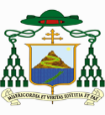 Ufficio Diocesano diPastorale Sociale e del LavoroSguardo positivoFoto di biodiversità, natura, ricchezza del territori, mondo del grano e trasformazione, lavorazioni del pane, consumo critico … etcSguardo negativoFoto di spreco alimentare, inquinamento della murgia, contaminazione grani, cibo spazzatura, muffe … etc